В Корпорации ТЕХНОНИКОЛЬ Евгений Войлов работает с 2005 года, где в настоящее время занимает пост Вице-президента и координирует работу Технической Дирекции. В компетенции Евгения - вопросы технического регулирования, формирование программы инновационного развития компании, управление Службой Качества, Строительной Академией. Кроме того, команда Евгения Войлова активно участвует в разработке нормативной документации, осуществляет взаимодействие с отраслевыми ассоциациями и государственными структурами. Евгений Войлов принимает активное участие в разработке технических решений для строительства крупных объектов, регулярно выступает с докладами в Государственной Думе РФ, Министерстве строительства и ЖКХ РФ, Министерстве промышленности и торговли РФ, на отраслевых конференциях, специализированных выставках и других значимых отраслевых мероприятиях. До прихода в Корпорацию Евгений занимался проектированием зданий от малоэтажных до высотных. Имеет общий трудовой стаж в строительной отрасли 15 лет. Образование: Московский Государственный Строительный Университет (красный диплом), факультет ПГС, аспирантура на кафедре строительной механики. 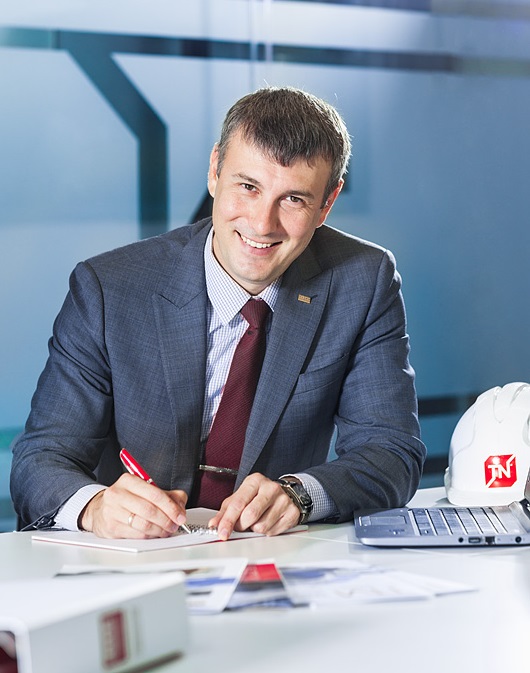 ВОЙЛОВ ЕВГЕНИЙ ПЕТРОВИЧ Вице-президент Корпорации ТЕХНОНИКОЛЬРуководитель рабочих групп Научно-технического совета по развитию промышленности строительных материалов (изделий) и строительных конструкций 
при Министерстве промышленности и торговли РФ. Заместитель руководителя Комиссии по вопросаминдустрии строительных материалов и технологийОбщественного совета при Министерствестроительства и жилищно-коммунальногохозяйства РФ.Заместитель председателя технического комитета «Строительство» (ТК-465). 